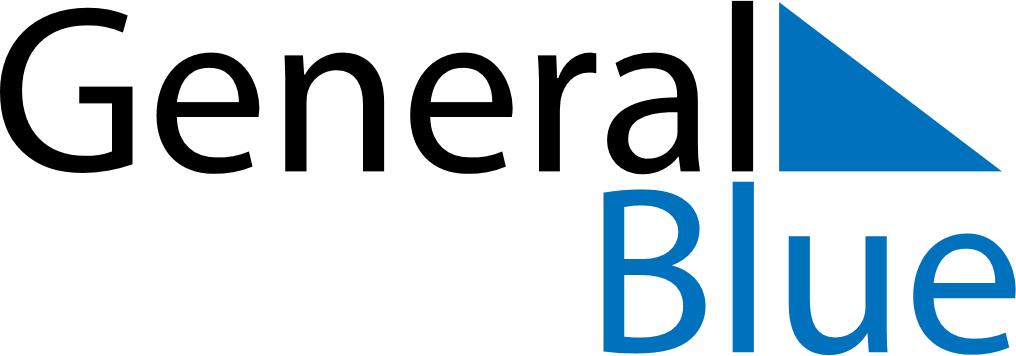 January 2026January 2026January 2026January 2026South SudanSouth SudanSouth SudanSundayMondayTuesdayWednesdayThursdayFridayFridaySaturday1223New Year’s Day456789910Peace Agreement DayPeace Agreement Day111213141516161718192021222323242526272829303031